Chicago Greens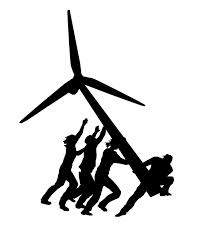 Candidates Questionnaire	on Environment IssuesAs your constituents we are seeking your comments and/or answers to the below questionnaire. Please return the questionnaire by electronic submission at www.illinoisgreens.org, fax to (312) 353-4081, or mail to Chicago Greens, PO Box 408316, Chicago, IL 60640​There is appropriate municipal support for installing wind and/or solar power in homes and businesses / use of clean and renewable energy sources.  Strongly Agree       Mildly Agree       Neutral       Mildly Disagree       Strongly DisagreeAppropriate actions are taken to preserve and protect the supply of drinking water.  Strongly Agree       Mildly Agree       Neutral       Mildly Disagree       Strongly DisagreeThe city has actively advocated taking energy conservation measures to retrofit homes for energy conservation.  Strongly Agree       Mildly Agree       Neutral       Mildly Disagree       Strongly DisagreeSupport for public transit / transportation options as an alternative to cars and congestion is adequate.  Strongly Agree       Mildly Agree       Neutral       Mildly Disagree       Strongly DisagreeMunicipal agencies adequately respond to reports of pollution and take abatement actions.  Strongly Agree       Mildly Agree       Neutral       Mildly Disagree       Strongly DisagreeThe storage of petcoke, and processing of petroleum products should be prohibited.  Strongly Agree       Mildly Agree       Neutral       Mildly Disagree       Strongly DisagreeSuitable safety measure have been taken concerning unit trains of tank cars of oil passing though the city.   Strongly Agree       Mildly Agree       Neutral       Mildly Disagree       Strongly DisagreeThe overall air quality in all parts of the city is suitable.  Strongly Agree       Mildly Agree       Neutral       Mildly Disagree       Strongly DisagreeThe city has implemented an adequate city-wide action plan to counter climate change.  Strongly Agree       Mildly Agree       Neutral       Mildly Disagree       Strongly DisagreeThe city has a suitable program for adopting smart grid electricity technology.  Strongly Agree       Mildly Agree       Neutral       Mildly Disagree       Strongly DisagreeFrom:	________________________________________Candidate for:___________________________________www.illinoisgreens.org